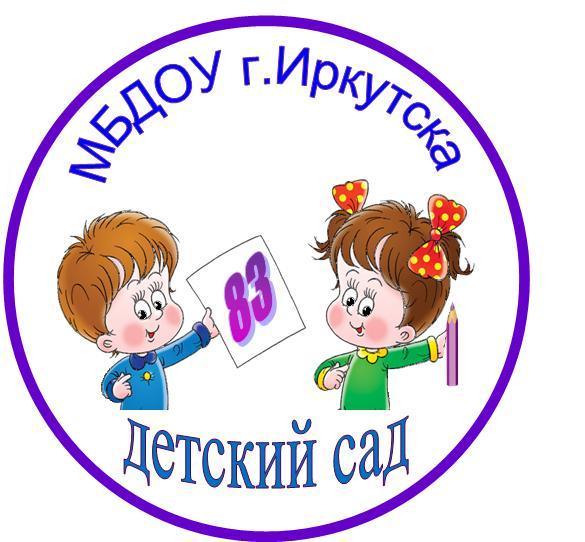 Для вновь поступающих детей в МБДОУ г. Иркутска детский сад №83Для того чтобы ваш ребенок еще до прихода в детский сад составил о нем представление и шел к нам, как уже в знакомое место, мы подготовили этот фотоальбом, его герой  - медвежонок, который живет в группе, очень ждет встречи с вашим малышом.Вы можете рассказать ребенку, что ходили в детский сад, И Мишутка передал для вашего сына или дочки этот альбом, потому что очень хочет познакомиться с ним.Мы просим Вас рассмотреть альбом вместе с ребенком, читая для него этот текст.Здравствуй, мой новый друг!Меня зовут Мишутка.Я живу в детском саду.А ты уже бывал в детском саду? Приходи к нам в гости.Я расскажу тебе про наш детский сад.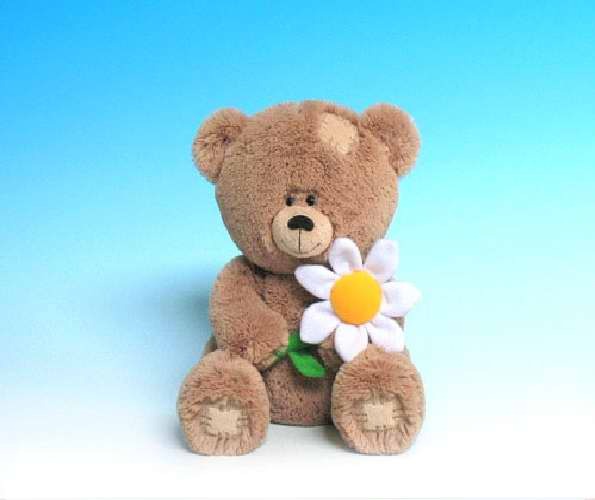 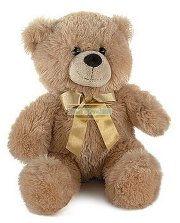   Вот это здание нашего детского сада.Таким ты его увидишь с улицы – и сразу узнаешь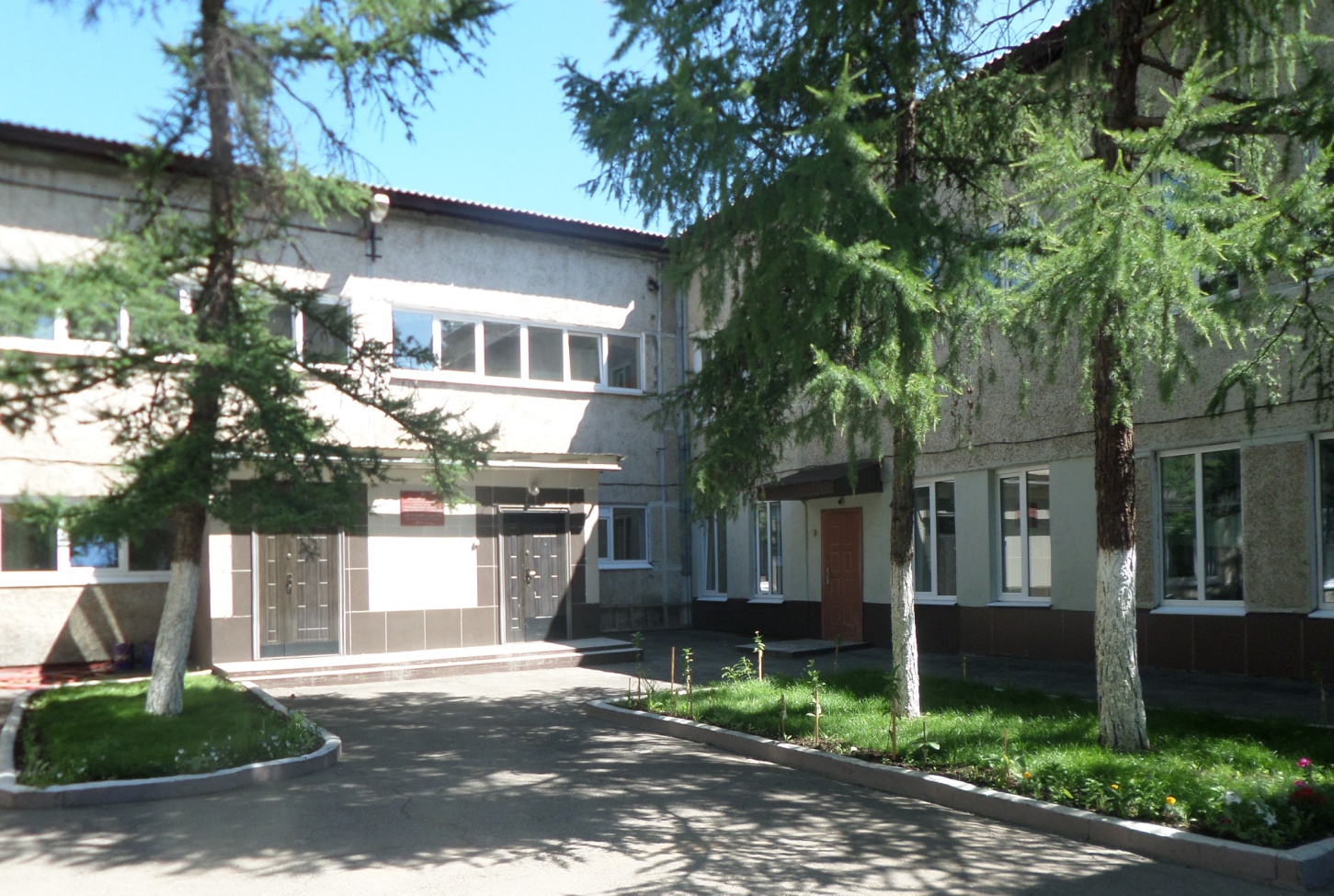 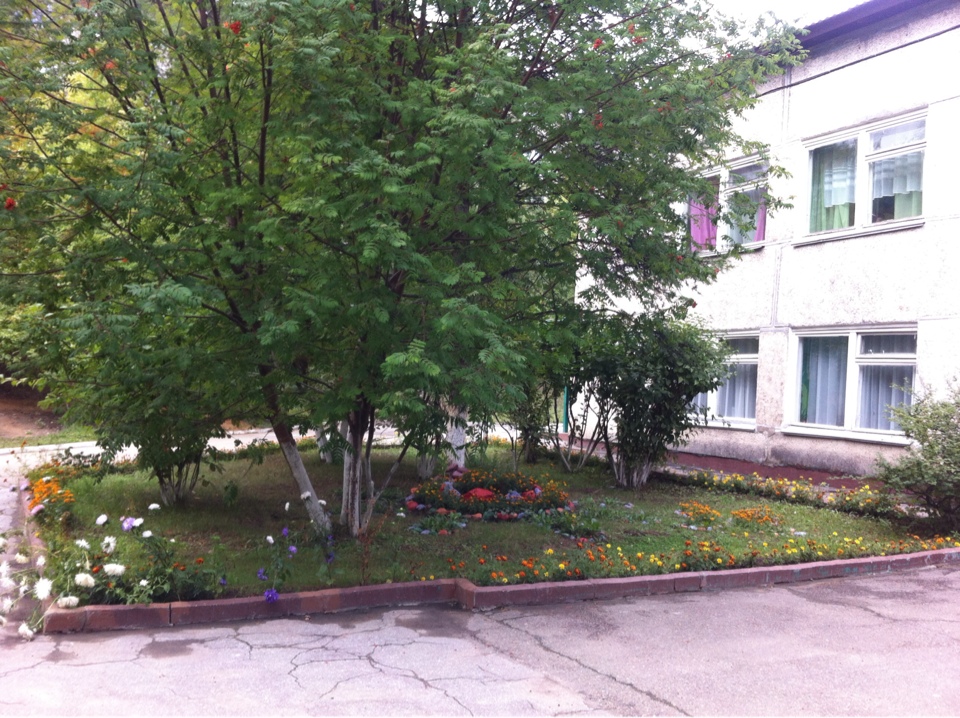 А это ребята нашей группы.С ними ты сможешь поиграть и подружиться.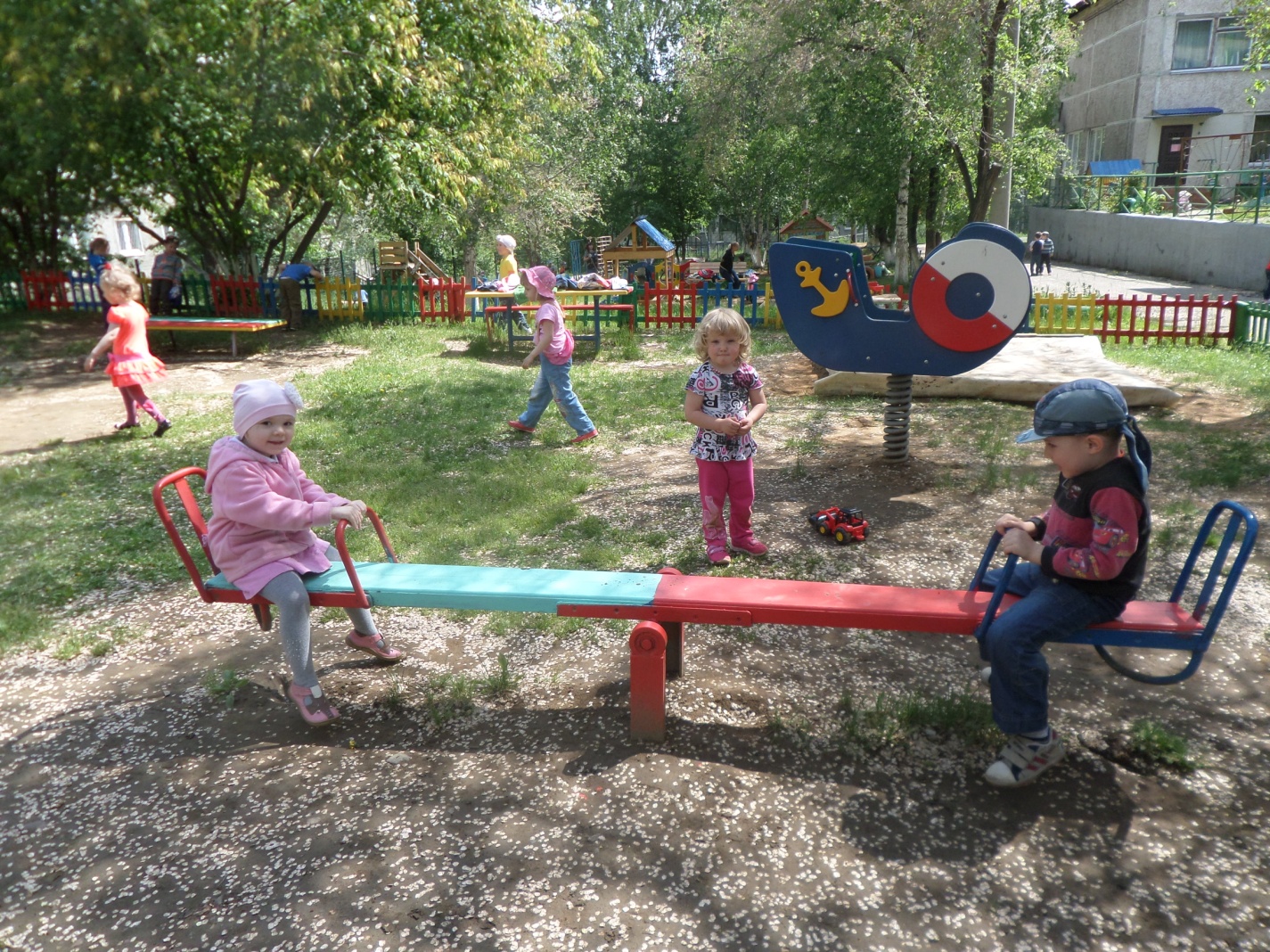 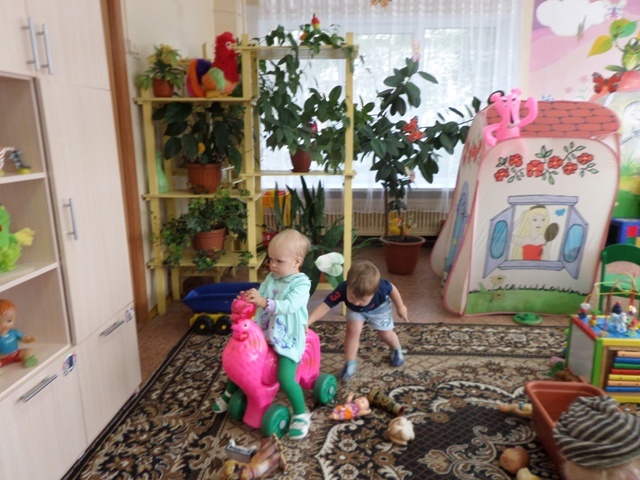 В этой комнате много шкафчиков – это домик для одежды, которую мы снимаем, приходя с улицы. Для всего есть место: шапка и шарф лежат на верхней полочке, куртка или пальто висят на крючке, сапоги или туфли стоят внизу. Порядок!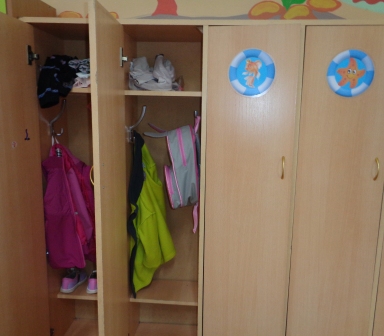 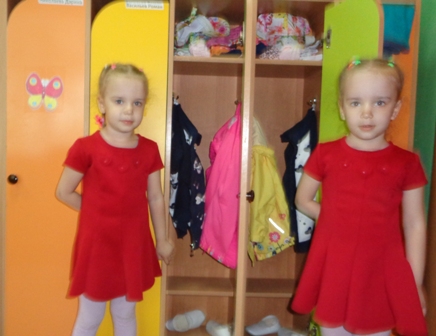 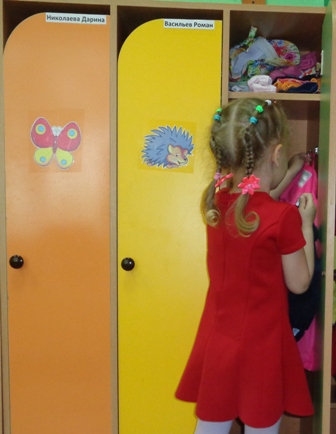 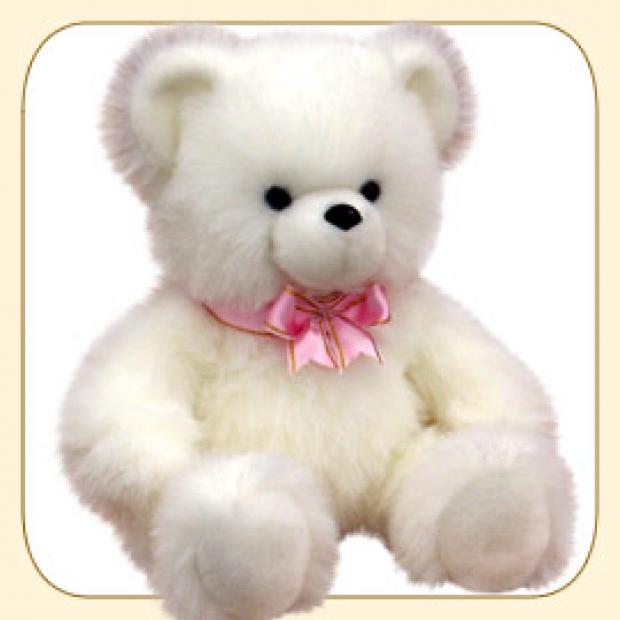 Если тебе дома еще помогают одеваться, то в детском саду тебе обязательно помогут воспитатели и няни!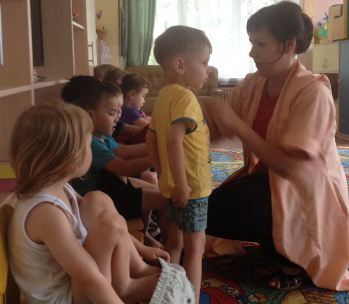 	Ты любишь гулять?     На улице ребята интересно            проводят время! 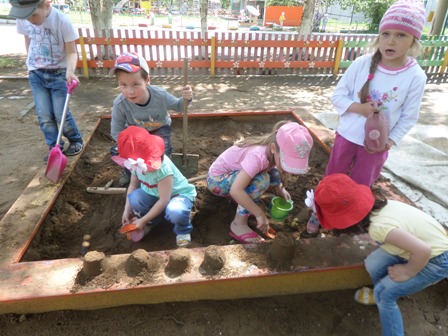 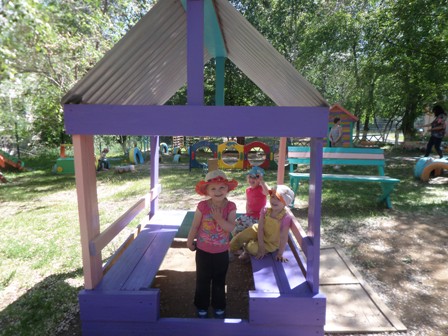  Днем ребята отдыхают! У каждого ребенка есть своя кровать. И тебе покажут, где ты будешь спать.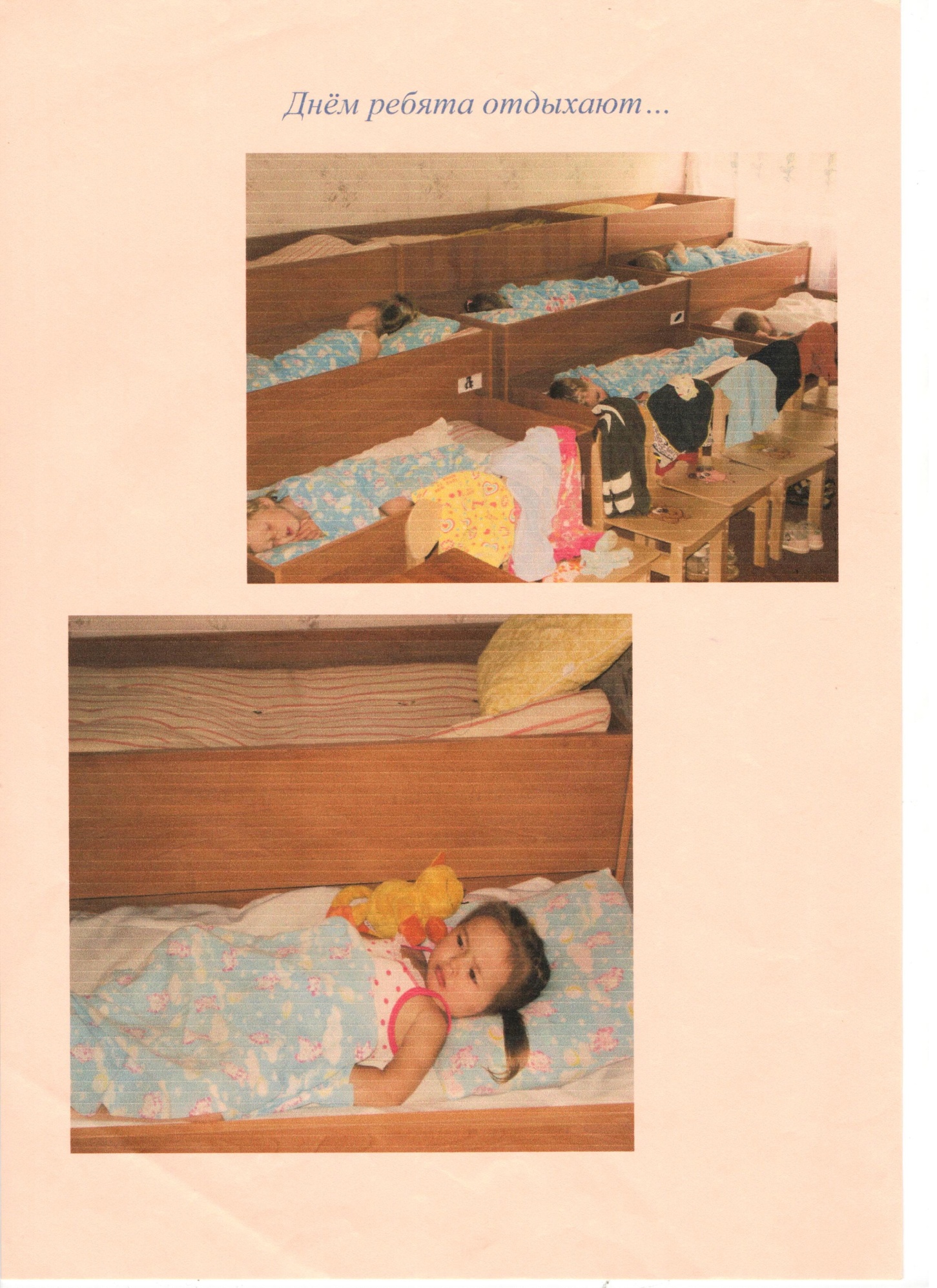                              У нас вкусно кормят!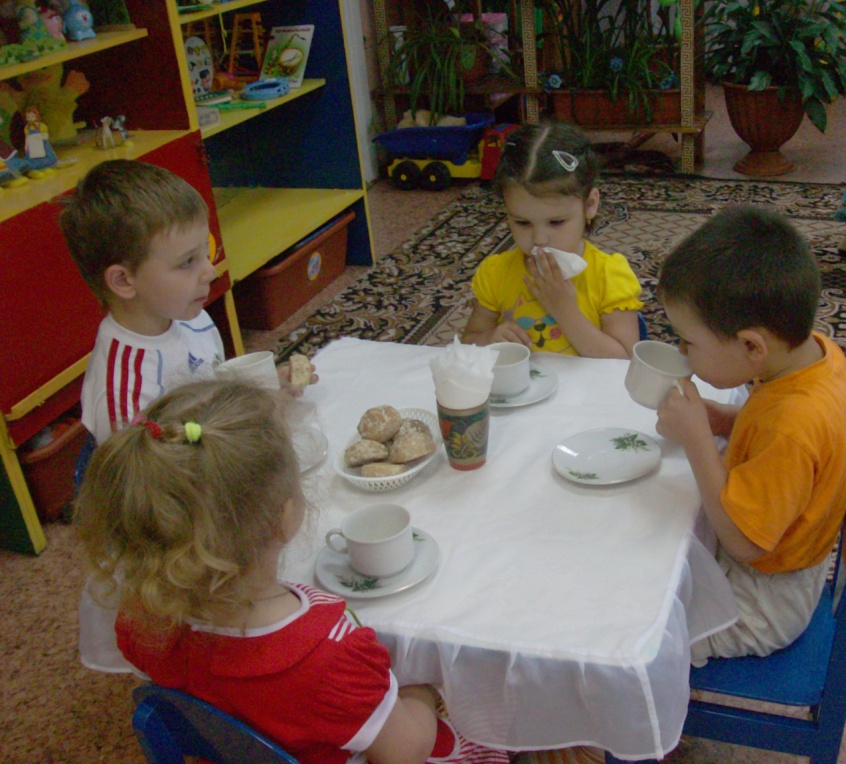 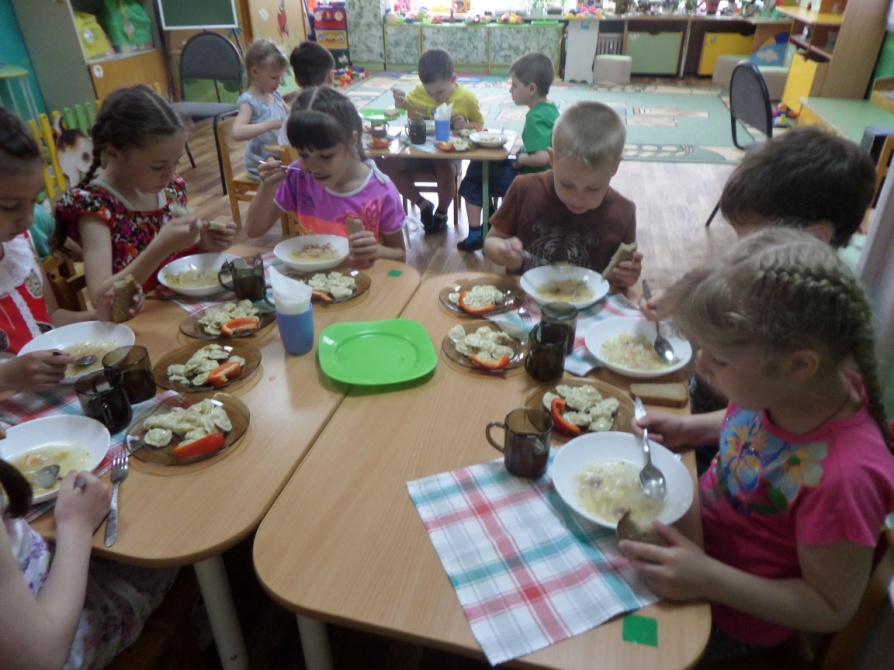 Если нужно будет умыться, тебе помогут воспитатели!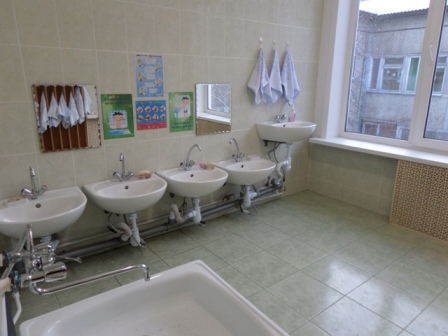 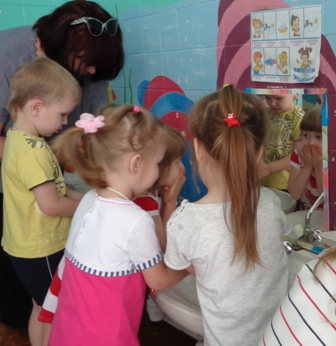 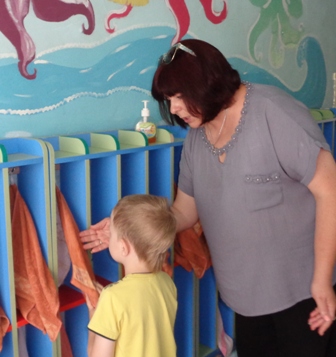 У нас есть физкультурный зал, где мы занимаемся зарядкой, выполняем разные физические упражнения, участвуем в веселых соревнованиях!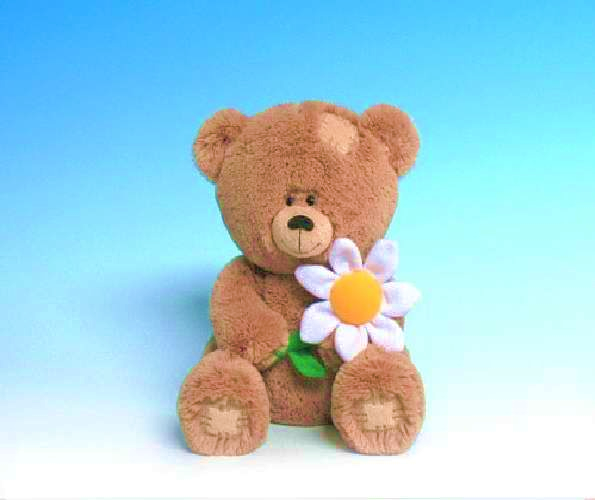 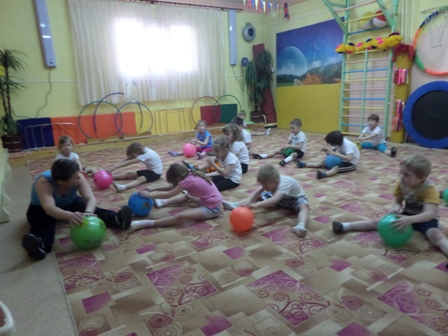 Проводит занятия по физкультуре Наталья Юрьевна. 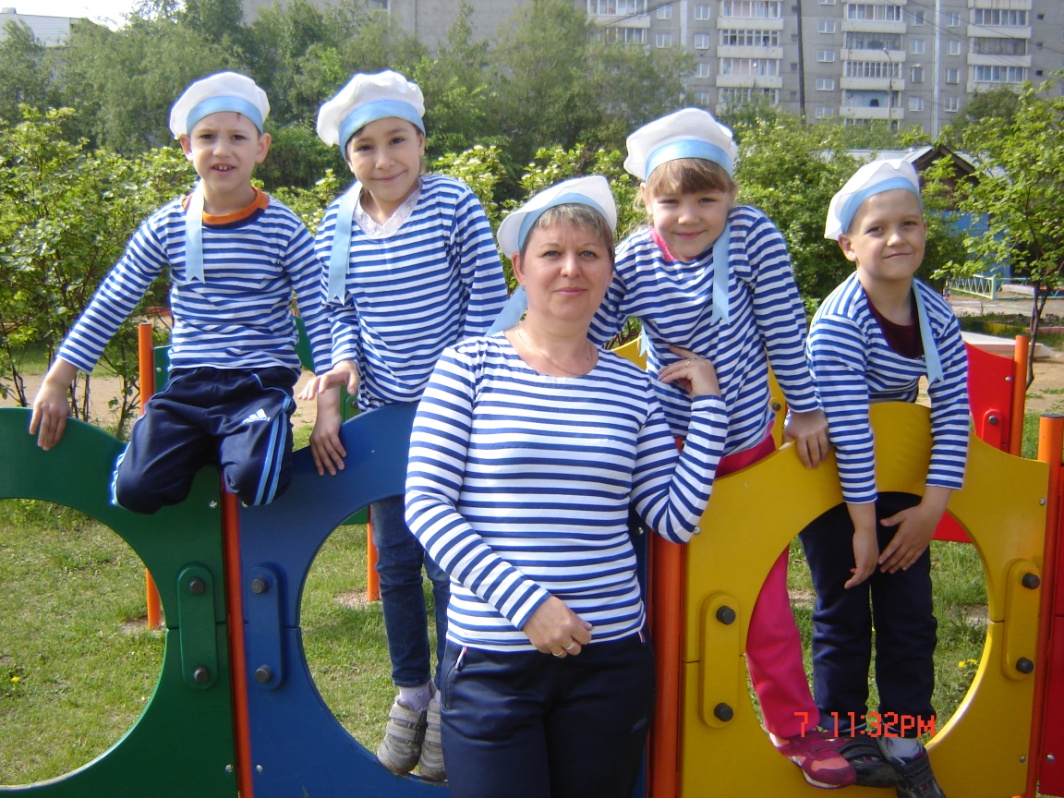 В музыкальном зале ребята весело танцуют, поют, занимаются на музыкальных инструментах. Здесь проходит много разных праздников!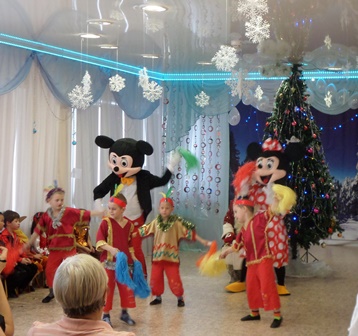 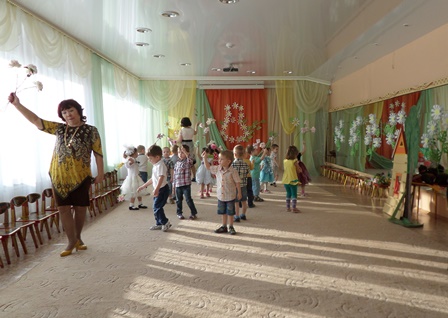 Проводят музыкальные занятияМарина Константиновна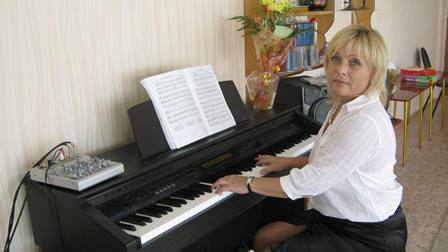                Галина Дмитриевна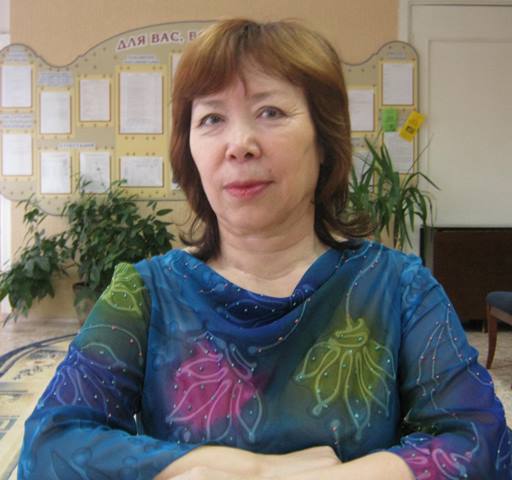              А ещё у нас есть красивый бассейн. 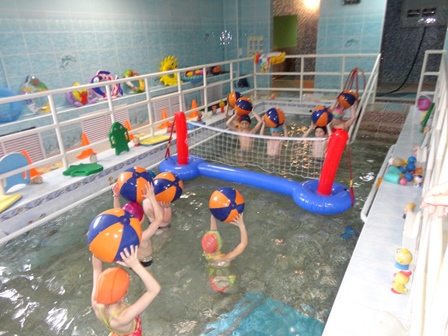 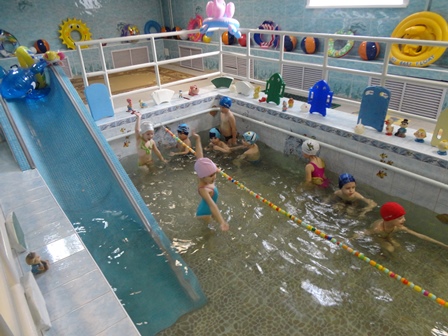 Проводит занятия в бассейнеинструктор по плаванию Алена Аркадьевна.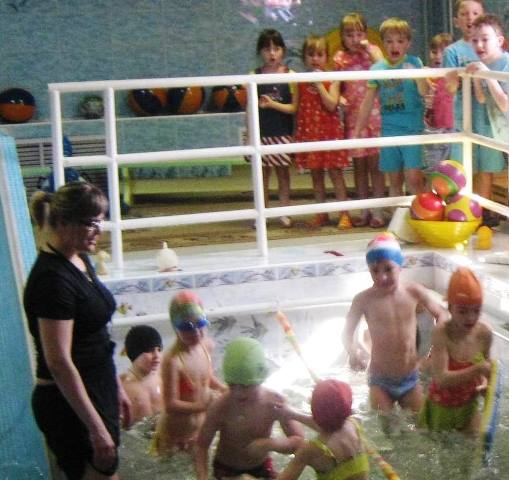 Наши воспитателиОльга Валерьевна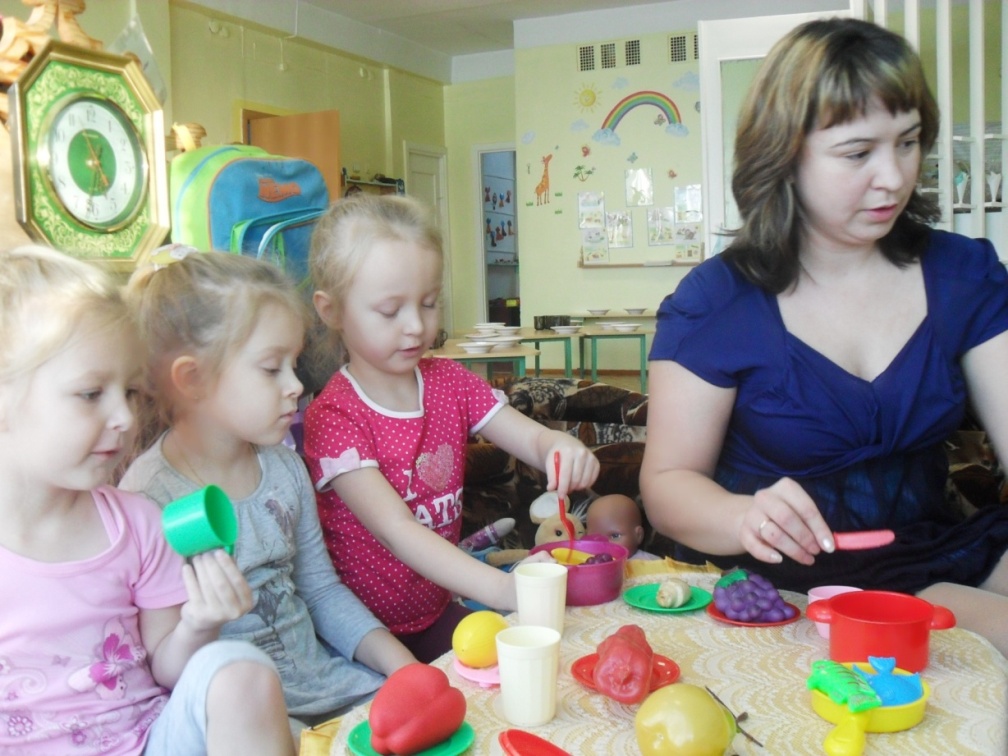       Галина Александровна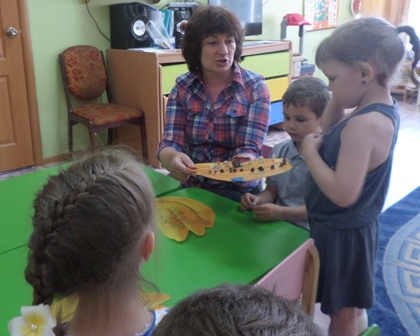     Татьяна  Геннадьевна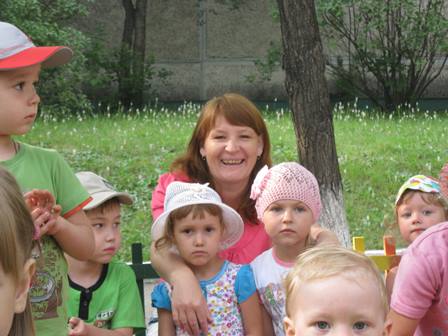 Анна Николаевна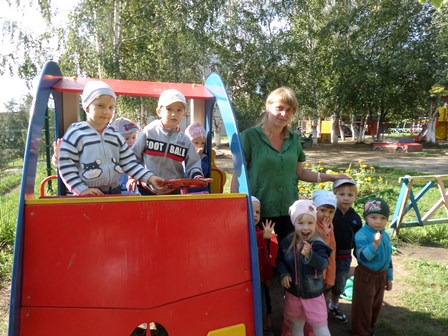 Евгения Анатольевна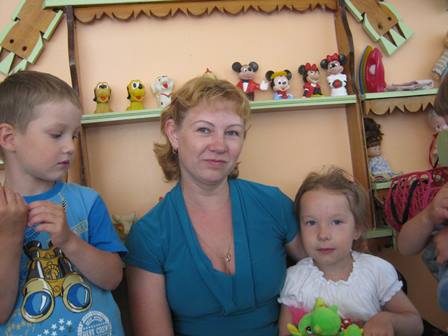 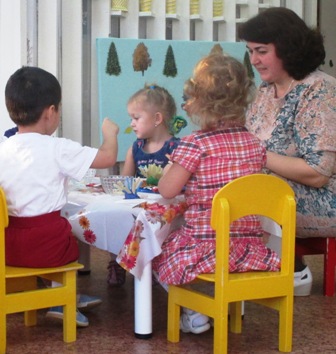          Оксана    НиколаевнаНаталья Анатольевна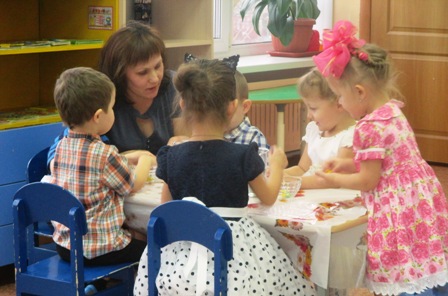 Оксана Анатольевна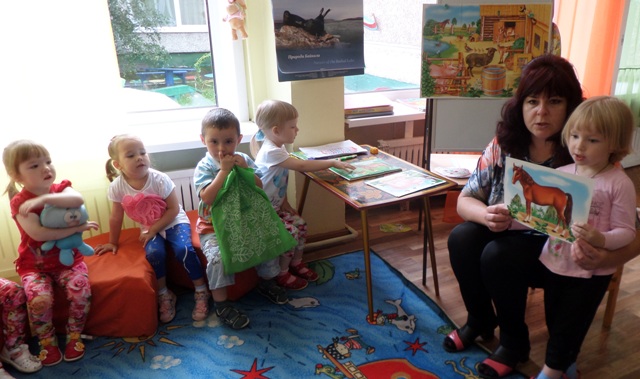 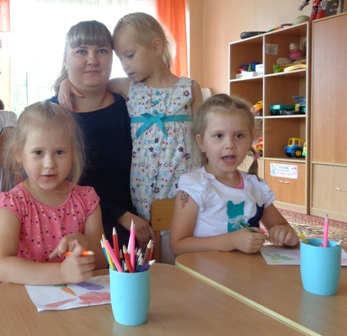 Ольга ВладимировнаПедагог-психологНадежда Васильевна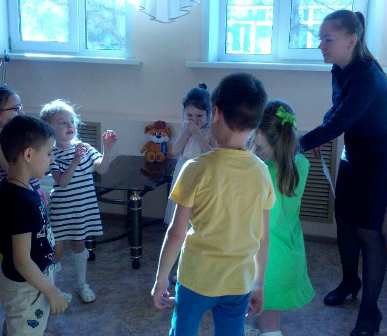 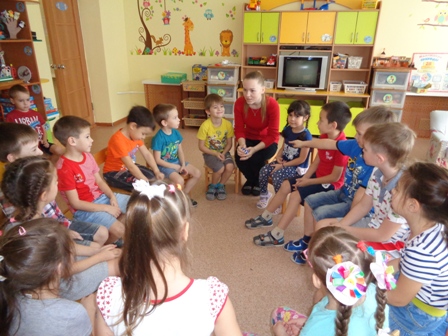 Татьяна Андреевна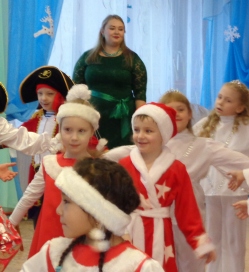 Александра Олеговна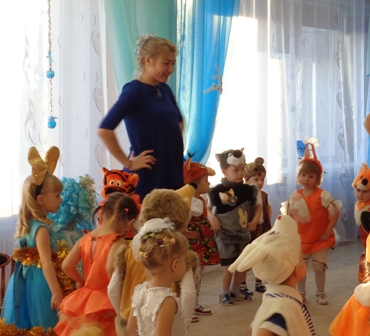 Приходи скорее!!! Мне без тебя скучно!!!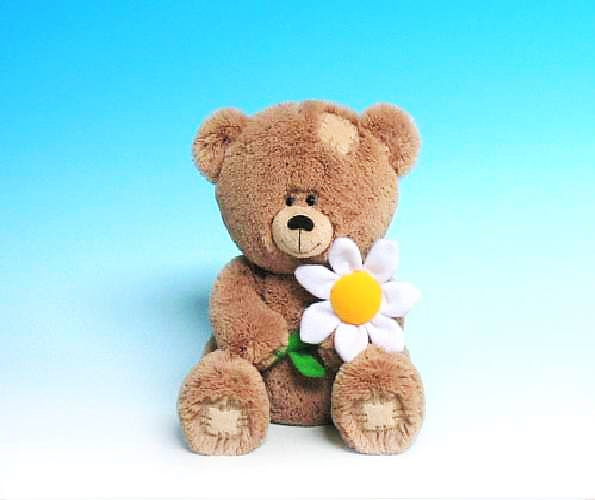 Мы тебя ждем!!!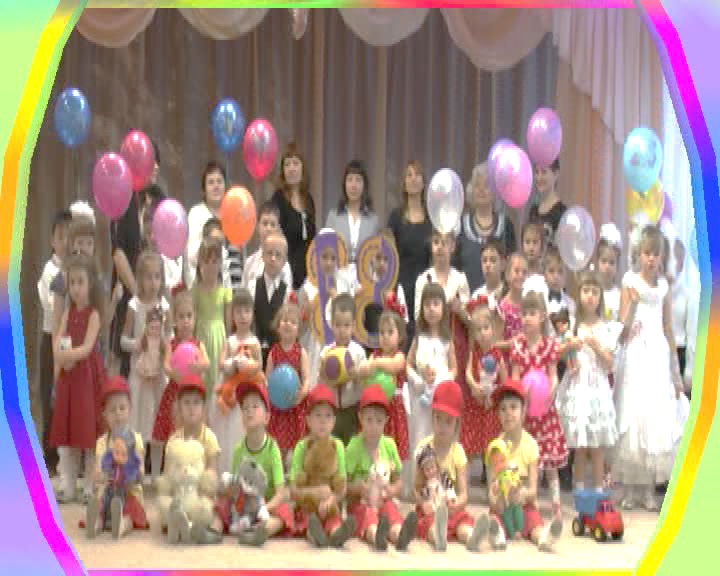 